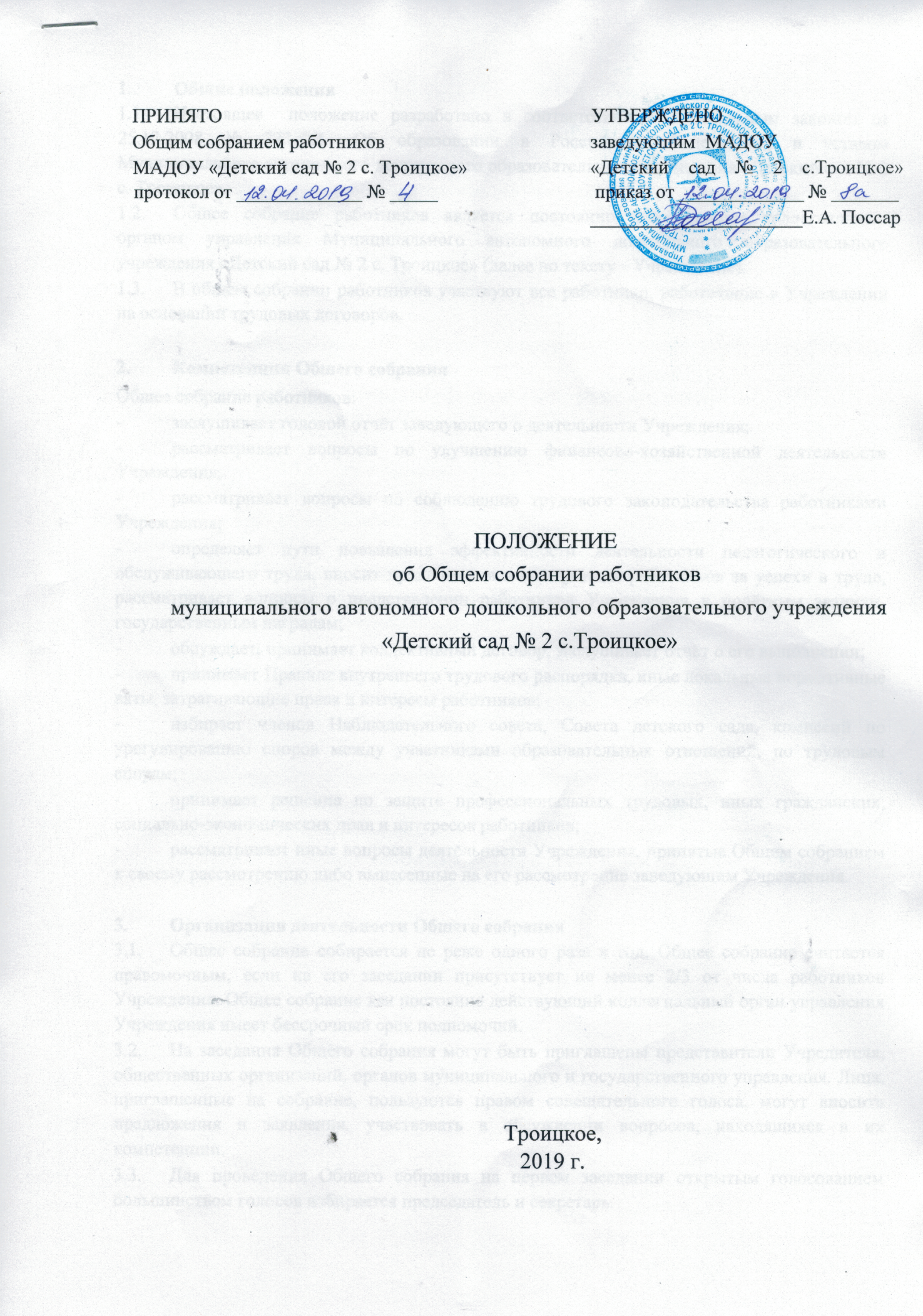 1.Общие положения Настоящее  положение разработано в соответствии с Федеральным законом от 25.12.2008 № 273-ФЗ «Об образовании в Российской Федерации», и уставом Муниципального автономного дошкольного образовательного учреждения «Детский сад № 2 с. Троицкое». Общее собрание работников является постоянно действующим коллегиальным  органом управления Муниципального автономного дошкольного образовательного учреждения «Детский сад № 2 с. Троицкое» (далее по тексту - Учреждение). В общем собрании работников участвуют все работники, работающие в Учреждении на основании трудовых договоров. Компетенция Общего собрания Общее собрание работников: заслушивает годовой отчёт заведующего о деятельности Учреждения; рассматривает вопросы по улучшению финансово-хозяйственной деятельности Учреждения; рассматривает вопросы по соблюдению трудового законодательства работниками Учреждения; определяет пути повышения эффективности деятельности педагогического и обслуживающего труда, вносит предложения о поощрениях работников за успехи в труде, рассматривает вопросы о представлении работников Учреждения к почётным званиям, государственным наградам; обсуждает, принимает коллективный договор, заслушивает отчёт о его выполнении; принимает Правила внутреннего трудового распорядка, иные локальные нормативные акты, затрагивающие права и интересы работников; избирает членов Наблюдательного совета, Совета детского сада, комиссий по урегулированию споров между участниками образовательных отношений, по трудовым спорам; принимает решение по защите профессиональных трудовых, иных гражданских, социально-экономических прав и интересов работников; рассматривает иные вопросы деятельности Учреждения, принятые Общим собранием к своему рассмотрению либо вынесенные на его рассмотрение заведующим Учреждения. Организация деятельности Общего собрания Общее собрание собирается не реже одного раза в год. Общее собрание считается правомочным, если на его заседании присутствует не менее 2/3 от числа работников Учреждения. Общее собрание как постоянно действующий коллегиальный орган управления Учреждения имеет бессрочный срок полномочий.  На заседания Общего собрания могут быть приглашены представители Учредителя, общественных организаций, органов муниципального и государственного управления. Лица, приглашенные на собрание, пользуются правом совещательного голоса, могут вносить предложения и заявления, участвовать в обсуждении вопросов, находящихся в их компетенции. Для проведения Общего собрания на первом заседании открытым голосованием большинством голосов избирается председатель и секретарь.  Председатель и секретарь Общего собрания выполняют свои обязанности на общественных началах. Председатель Общего собрания совместно с заведующим Учреждения:   организует деятельность Общего собрания; информирует работников  о предстоящем заседании не менее чем за три дня;   организует подготовку и проведение заседания;  определяет повестку дня; контролирует выполнение решений.  Общее собрание Учреждения собирается по мере необходимости, но не реже одного раза в год.  Деятельность Общего собрания ОУ осуществляется по принятому на учебный год плану.  Решения Общего собрания доводятся до всего трудового коллектива учреждения не позднее, чем в течение пяти дней после прошедшего заседания. 4.  Ответственность Общего собрания 4.1. Общее собрание несет ответственность: за выполнение, выполнение не в полном объеме или невыполнение закрепленных за ним задач;  соответствие принимаемых решений законодательству Российской Федерации, подзаконным нормативным правовым актам, Уставу Учреждения; за компетентность принимаемых решений.   5.Делопроизводство Общего собрания При проведении Общего собрания работников ведётся протокол.  Ведение протоколов Общего собрания осуществляется секретарем.  5.3.Протоколы   подписываются   председателем   и   секретарём   Общего собрания. 5.4.Нумерация протоколов ведётся от начала учебного года.  5.5.Книга протоколов Общего собрания нумеруется постранично, прошнуровывается, скрепляется подписью заведующего и печатью Учреждения. 5.6.Книга Протоколов Общего собрания хранится в делах Учреждения  и передаётся по акту (при смене руководителя, передаче в архив). ______________________ 